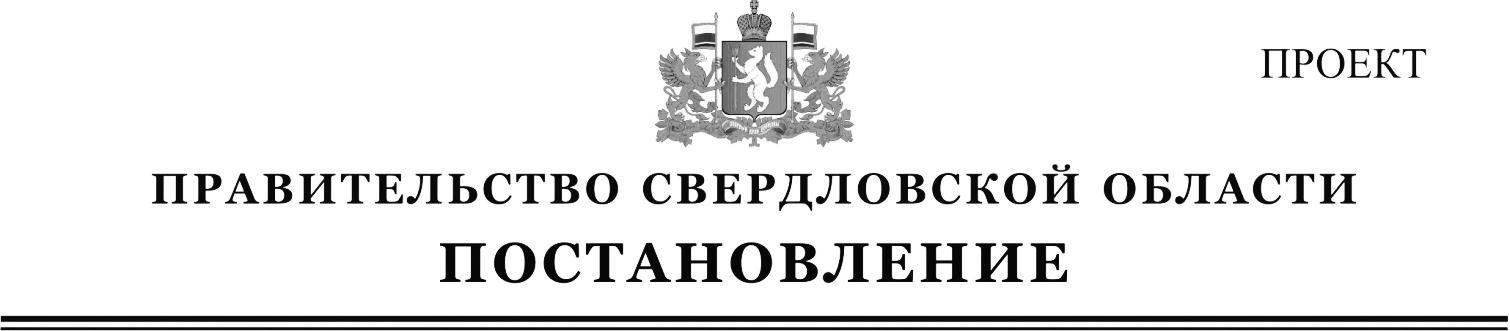 __________	№ _______г. ЕкатеринбургО внесении изменений в примерное положение об оплате труда работников государственных учреждений социального обслуживания Свердловской области, утвержденное постановлением Правительства Свердловской области от 23.03.2017 № 170-ПП В соответствии со статьей 101 Областного закона от 10 марта 1999 года 
№ 4-ОЗ «О правовых актах в Свердловской области», Законом Свердловской области от 19 декабря 2016 года № 131-ОЗ «Об областном бюджете на 2017 год и плановый период 2018 и 2019 годов», Законом Свердловской области от 20 июля 2015 года № 94-ОЗ «Об оплате труда работников государственных учреждений Свердловской области и отдельных категорий работников Территориального фонда обязательного медицинского страхования Свердловской области, государственных унитарных предприятий Свердловской области, хозяйственных обществ, более пятидесяти процентов акций (долей) в уставном капитале которых находится в государственной собственности Свердловской области», в целях совершенствования условий оплаты труда работников государственных учреждений социального обслуживания Свердловской области Правительство Свердловской областиПОСТАНОВЛЯЕТ:1. Внести в примерное положение об оплате труда работников государственных учреждений социального обслуживания Свердловской области, утвержденное постановлением Правительства Свердловской области от 23.03.2017 № 170-ПП «Об утверждении примерного положения об оплате труда работников государственных учреждений социального обслуживания Свердловской области» (далее – примерное положение) («Областная газета», 2017, 31 марта, № 55), следующие изменения:1) в подпункте 1 пункта 10 слова «рабочих поселках,» исключить;2) в пункте 32 слова «в пункте 37» заменить словами «в пункте 30»;3) дополнить пунктами 36–39 следующего содержания:«36. В целях поощрения за достигнутые успехи, профессионализм и личный вклад в работу учреждения в пределах финансовых средств на оплату труда руководителю (директору) учреждения выплачивается единовременная премия:1) при награждении Почётной грамотой Министерства труда и социальной защиты Российской Федерации;2) при награждении государственными наградами и наградами Свердловской области;3) в связи с празднованием Дня социального работника;4) в связи с праздничными днями и юбилейными датами (50, 60 лет со дня рождения и последующие каждые 10 лет, 55 лет для женщин);5) в связи с юбилейными датами организации (50 лет со дня создания организации и последующие каждые 50 лет); 6) при увольнении в связи с уходом на страховую пенсию по старости или инвалидности;7) за особые заслуги и достижения в профессиональной деятельности, направленные на укрепление имиджа системы социальной защиты населения Свердловской области, в том числе за организацию и проведение международных, федеральных и региональных программ (проектов, конкурсов, иных мероприятий);8) за развитие приносящей доход деятельности, предусмотренной уставом организации.37. Единовременная премия руководителю (директору) учреждения по основаниям, предусмотренным подпунктами 1–6, 8 пункта 36 настоящего примерного положения, выплачивается в размере не более 100 процентов от оклада (должностного оклада) без учета повышений, предусмотренных подпунктами 1 и 2 части второй статьи 2 Закона Свердловской области от 20 июля 2015 года № 94-ОЗ «Об оплате труда работников государственных учреждений Свердловской области и отдельных категорий работников Территориального фонда обязательного медицинского страхования Свердловской области, государственных унитарных предприятий Свердловской области, хозяйственных обществ, более пятидесяти процентов акций (долей) в уставном капитале которых находится в государственной собственности Свердловской области».38. Единовременная премия руководителю (директору) учреждения по основанию, предусмотренному подпунктом 7 пункта 36 настоящего примерного положения, максимальным размером не ограничивается и выплачивается в размере, определяемом Министром социальной политики Свердловской области.39.  Районный коэффициент на единовременную премию не начисляется.»;4) приложение № 1 к примерному положению изложить в новой редакции (прилагается);5) в наименовании приложения № 2 к примерному положению слова «рабочих поселках,» исключить;6) в пункте 44 приложения № 2 к примерному положению слова «по охране труда» заменить словами «в области охраны труда».2. Увеличить должностные оклады руководителям (директорам) учреждений на 4,0 процента с 01 октября 2017 года.3. Настоящее постановление вступает в силу на следующий день после его официального опубликования, за исключением подпунктов 1 и 5 пункта 1, которые вступают в силу с 01 октября 2017 года. 4. Настоящее постановление опубликовать в «Областной газете».Временно исполняющий обязанностиГубернатора Свердловской области	                                             Е.В. КуйвашевК постановлению Правительства Свердловской областиот________________№ __________ Приложение № 1к примерному положению об оплате труда работников государственных учреждений социального обслуживания Свердловской области Минимальные размеры окладов (должностных окладов) по профессиональным квалификационным группам1. Профессиональные квалификационные группы должностей медицинских и фармацевтических работников*Минимальные размеры должностных окладов медицинских и фармацевтических работников учреждения устанавливаются на основе отнесения занимаемых ими должностей к ПКГ, утверждённым приказом Министерства здравоохранения и социального развития Российской Федерации от 06.08.2007 № 526 «Об утверждении профессиональных квалификационных групп должностей медицинских и фармацевтических работников».2. Профессиональные квалификационные группы  должностей работников, занятых в сфере здравоохранения и предоставления социальных услуг*Минимальные размеры должностных окладов работников, занимающих должности техника по техническим средствам реабилитации инвалидов, социального работника, специалиста по социальной работе, медицинского психолога, заведующего отделением (социальной службой) устанавливаются на основе отнесения занимаемых ими должностей к ПКГ, утверждённым приказом Министерства здравоохранения и социального развития Российской Федерации от 31.03.2008 № 149н «Об утверждении профессиональных квалификационных групп должностей работников, занятых в сфере здравоохранения и предоставления социальных услуг».3. Профессиональные квалификационные группы должностей 
работников образования, работающих в сфере социального обслуживания*Минимальные размеры должностных окладов работников образования, работающих в  сфере социального обслуживания, устанавливаются на основе отнесения занимаемых ими должностей к ПКГ, утверждённым приказом Министерства здравоохранения и социального развития Российской Федерации от 05.05.2008 № 216н «Об утверждении профессиональных квалификационных групп должностей работников образования».4. Профессиональные квалификационные группы должностей работников культуры, искусства и кинематографии, работающих в сфере социального обслуживания*Минимальные размеры должностных окладов работников культуры, искусства и кинематографии, работающих в сфере социальной защиты, устанавливаются на основе отнесения занимаемых ими должностей к ПКГ, утверждённым приказом Министерства здравоохранения и социального развития Российской Федерации от 31.08.2007 № 570 «Об утверждении профессиональных квалификационных групп должностей работников культуры, искусства и кинематографии». 5. Профессиональные квалификационные группы общеотраслевых должностей руководителей, специалистов и служащих, работающих в сфере социального обслуживания*Минимальные размеры окладов работников, занимающих общеотраслевые должности руководителей, специалистов и служащих, устанавливаются на основе отнесения занимаемых ими должностей к ПКГ, утверждённым приказом Министерства здравоохранения и социального развития Российской Федерации от 29.05.2008 № 247н «Об утверждении профессиональных квалификационных групп общеотраслевых должностей руководителей, специалистов и служащих».6. Профессиональные квалификационные группы должностей работников физической культуры и спорта, работающих в сфере социального обслуживания*Минимальные размеры должностных окладов работников физической культуры и спорта, работающих в сфере социальной защиты, устанавливаются на основе отнесения занимаемых ими должностей к ПКГ, утверждённым приказом Министерства здравоохранения и социального развития Российской Федерации от 27.02.2012 № 165н «Об утверждении профессиональных квалификационных групп должностей работников физической культуры и спорта».7. Профессиональные квалификационные группыобщеотраслевых профессий рабочих, работающих в сфере социального обслуживания*Минимальные размеры окладов работников, осуществляющих профессиональную деятельность по профессиям рабочих, устанавливаются на основе отнесения выполняемых ими работ к соответствующим ПКГ общеотраслевых профессий рабочих, утверждённым приказом Министерства здравоохранения и социального развития Российской Федерации от 29.05.2008 № 248н «Об утверждении профессиональных квалификационных групп общеотраслевых профессий рабочих», в зависимости от присвоенных им квалификационных разрядов в соответствии с Единым тарифно-квалификационным справочником работ и профессий рабочих.8. Минимальный размер оклада (должностного оклада) по должности, не включённой в профессиональные квалификационные группыС О Г Л А С О В А Н И Епроекта постановления Правительства Свердловской области№ п/пКвалифи-кационный уровеньПрофессиональные квалификационные группы (ПКГ)Минималь-ный размер должностного оклада* (рублей)Минималь-ный размер должностного оклада с 01.10.2017 (рублей)12345ПКГ «Медицинский и фармацевтический персонал первого уровня»ПКГ «Медицинский и фармацевтический персонал первого уровня»ПКГ «Медицинский и фармацевтический персонал первого уровня»ПКГ «Медицинский и фармацевтический персонал первого уровня»ПКГ «Медицинский и фармацевтический персонал первого уровня»1.1Санитарка, сестра-хозяйка565556552.1Младшая медицинская сестра по уходу за больными57975797ПКГ «Средний медицинский и фармацевтический персонал»ПКГ «Средний медицинский и фармацевтический персонал»ПКГ «Средний медицинский и фармацевтический персонал»ПКГ «Средний медицинский и фармацевтический персонал»ПКГ «Средний медицинский и фармацевтический персонал»3.1Медицинский статистик, медицинский дезинфектор, медицинский регистратор579757974.1Инструктор по трудовой терапии, инструктор по лечебной физкультуре595359535.2Лаборант; медицинская сестра диетическая628662866.3Медицинская сестра, медицинская сестра палатная, медицинская сестра приёмного отделения, медицинская сестра по физиотерапии, медицинская сестра по массажу, зубной техник, фармацевт734173417.4Акушерка, фельдшер, зубной врач, медицинская сестра процедурной, фельдшер-лаборант880888088.5Старшая медицинская сестра, заведующий аптекой, заведующий отделением95309530ПКГ «Врачи и провизоры»ПКГ «Врачи и провизоры»ПКГ «Врачи и провизоры»ПКГ «Врачи и провизоры»9.2Врачи-специалисты1366913669Должности, отнесённые к ПКГ «Руководители структурных подразделений учреждений с высшим медицинским и фармацевтическим образованием(врач-специалист, провизор)Должности, отнесённые к ПКГ «Руководители структурных подразделений учреждений с высшим медицинским и фармацевтическим образованием(врач-специалист, провизор)Должности, отнесённые к ПКГ «Руководители структурных подразделений учреждений с высшим медицинским и фармацевтическим образованием(врач-специалист, провизор)Должности, отнесённые к ПКГ «Руководители структурных подразделений учреждений с высшим медицинским и фармацевтическим образованием(врач-специалист, провизор)10.1Заведующий структурным подразделением 1572115721№ п/пКвалифи-кационный уровеньПрофессиональные квалификационные группы (ПКГ)Минималь-ный размер должностного оклада* (рублей)Минималь-ный размер должностного оклада с 01.10.2017 (рублей)12345Должности, отнесённые к ПКГ «Должности специалистов второго уровня, осуществляющих предоставление социальных услуг»Должности, отнесённые к ПКГ «Должности специалистов второго уровня, осуществляющих предоставление социальных услуг»Должности, отнесённые к ПКГ «Должности специалистов второго уровня, осуществляющих предоставление социальных услуг»Должности, отнесённые к ПКГ «Должности специалистов второго уровня, осуществляющих предоставление социальных услуг»Должности, отнесённые к ПКГ «Должности специалистов второго уровня, осуществляющих предоставление социальных услуг»1.Техник по техническим средствам реабилитации инвалидов, социальный работник1023310233Должности, отнесённые к ПКГ «Должности специалистов третьего уровня в медицинских организациях, осуществляющих предоставление социальных услуг»Должности, отнесённые к ПКГ «Должности специалистов третьего уровня в медицинских организациях, осуществляющих предоставление социальных услуг»Должности, отнесённые к ПКГ «Должности специалистов третьего уровня в медицинских организациях, осуществляющих предоставление социальных услуг»Должности, отнесённые к ПКГ «Должности специалистов третьего уровня в медицинских организациях, осуществляющих предоставление социальных услуг»Должности, отнесённые к ПКГ «Должности специалистов третьего уровня в медицинских организациях, осуществляющих предоставление социальных услуг»2.1Специалист по социальной работе, инструктор-методист по лечебной физкультуре8909102453.2Медицинский психолог1366913669Должности, отнесённые к ПКГ «Должности руководителей в медицинских организациях, осуществляющих предоставление социальных услуг»Должности, отнесённые к ПКГ «Должности руководителей в медицинских организациях, осуществляющих предоставление социальных услуг»Должности, отнесённые к ПКГ «Должности руководителей в медицинских организациях, осуществляющих предоставление социальных услуг»Должности, отнесённые к ПКГ «Должности руководителей в медицинских организациях, осуществляющих предоставление социальных услуг»Должности, отнесённые к ПКГ «Должности руководителей в медицинских организациях, осуществляющих предоставление социальных услуг»4.Заведующий отделением (социальной службой)1046210462№ п/пКвалифи-кационный уровеньПрофессиональные квалификационные 
группы (ПКГ)Минималь-ный размер должностного оклада* (рублей)Минималь-ный размер должностного оклада с 01.10.2017 (рублей)12345ПКГ должностей работников учебно-вспомогательного персонала 
первого уровняПКГ должностей работников учебно-вспомогательного персонала 
первого уровняПКГ должностей работников учебно-вспомогательного персонала 
первого уровняПКГ должностей работников учебно-вспомогательного персонала 
первого уровня1.Помощник воспитателя34053541ПКГ должностей работников учебно-вспомогательного персонала 
второго уровняПКГ должностей работников учебно-вспомогательного персонала 
второго уровняПКГ должностей работников учебно-вспомогательного персонала 
второго уровняПКГ должностей работников учебно-вспомогательного персонала 
второго уровняПКГ должностей работников учебно-вспомогательного персонала 
второго уровня2.1Младший воспитатель36673766ПКГ должностей педагогических работниковПКГ должностей педагогических работниковПКГ должностей педагогических работниковПКГ должностей педагогических работников3.1Инструктор по труду, инструктор по физической культуре, музыкальный руководитель819381934.2Инструктор-методист, концертмейстер 922292225.2Педагог дополнительного образования, педагог-организатор, социальный педагог945094506.3Воспитатель, мастер производственного обучения, методист, педагог-психолог10466104667.4Преподаватель, старший воспитатель, учитель, учитель-дефектолог, учитель-логопед (логопед), старший методист1168911689№ п/пПрофессиональные квалификационные группы (ПКГ)Минималь-ный размер должностного оклада* (рублей)Минималь-ный размер должностного оклада с 01.10.2017 (рублей)1234ПКГ «Должности работников культуры, искусства и кинематографии 
среднего звена»ПКГ «Должности работников культуры, искусства и кинематографии 
среднего звена»ПКГ «Должности работников культуры, искусства и кинематографии 
среднего звена»ПКГ «Должности работников культуры, искусства и кинематографии 
среднего звена»1.Аккомпаниатор; культорганизатор55025651ПКГ  «Должности работников культуры, искусства и кинематографииведущего звена»ПКГ  «Должности работников культуры, искусства и кинематографииведущего звена»ПКГ  «Должности работников культуры, искусства и кинематографииведущего звена»ПКГ  «Должности работников культуры, искусства и кинематографииведущего звена»2.Библиотекарь56385790№ п/пКвалифи-кационный уровеньПрофессиональные квалификационные 
группы (ПКГ)Минималь-ный размер должностного оклада*(рублей)Минималь-ный размер должностного оклада с 01.10.2017 (рублей)12345ПКГ «Общеотраслевые должности служащих первого уровня»ПКГ «Общеотраслевые должности служащих первого уровня»ПКГ «Общеотраслевые должности служащих первого уровня»ПКГ «Общеотраслевые должности служащих первого уровня»ПКГ «Общеотраслевые должности служащих первого уровня»1.1Агент по снабжению, делопроизводитель, секретарь, секретарь-машинистка, табельщик327834092.1Архивариус, кассир, комендант, паспортист, статистик, экспедитор по перевозке грузов36273772ПКГ «Общеотраслевые должности служащих второго уровня»ПКГ «Общеотраслевые должности служащих второго уровня»ПКГ «Общеотраслевые должности служащих второго уровня»ПКГ «Общеотраслевые должности служащих второго уровня»ПКГ «Общеотраслевые должности служащих второго уровня»3.1Диспетчер, инспектор по кадрам, лаборант, техник, секретарь руководителя434445184.2Заведующий складом, заведующий хозяйством451746985.3Шеф-повар, заведующий прачечной496951686.4Механик54575675ПКГ «Общеотраслевые должности служащих третьего уровня»ПКГ «Общеотраслевые должности служащих третьего уровня»ПКГ «Общеотраслевые должности служащих третьего уровня»ПКГ «Общеотраслевые должности служащих третьего уровня»ПКГ «Общеотраслевые должности служащих третьего уровня»7.1Бухгалтер, инженер, инженер-программист (программист), инженер-технолог (технолог), психолог, социолог, специалист по кадрам, физиолог, экономист, юрисконсульт, специалист в области  охраны труда55535775ПКГ «Общеотраслевые должности служащих четвертого уровня»ПКГ «Общеотраслевые должности служащих четвертого уровня»ПКГ «Общеотраслевые должности служащих четвертого уровня»ПКГ «Общеотраслевые должности служащих четвертого уровня»ПКГ «Общеотраслевые должности служащих четвертого уровня»8.1Заведующий структурным подразделением78048116№ п/пКвалифи-кационный уровеньПрофессиональные квалификационные группы (ПКГ)Минималь-ный размер должностного оклада* (рублей)Минималь-ный размер должностного оклада с 01.10.2017 (рублей)123455ПКГ должностей работниковфизической культуры и спорта второго уровняПКГ должностей работниковфизической культуры и спорта второго уровняПКГ должностей работниковфизической культуры и спорта второго уровняПКГ должностей работниковфизической культуры и спорта второго уровняПКГ должностей работниковфизической культуры и спорта второго уровняПКГ должностей работниковфизической культуры и спорта второго уровня1.1Инструктор по адаптивной  физической  культуре8193819385212.2Инструктор-методист по адаптивной физической  культуре922292229591№ п/пКвалифи-кационный уровеньПрофессиональные квалификационные группы (ПКГ)Минималь-ный размер должностного оклада* (рублей)Минималь-ный размер должностного оклада с 01.10.2017 (рублей)12345ПКГ «Общеотраслевые профессии рабочих первого уровня»ПКГ «Общеотраслевые профессии рабочих первого уровня»ПКГ «Общеотраслевые профессии рабочих первого уровня»ПКГ «Общеотраслевые профессии рабочих первого уровня»ПКГ «Общеотраслевые профессии рабочих первого уровня»1.1Гардеробщик, грузчик, кастелянша, лифтёр, мойщик посуды, подсобный рабочий, садовник, сторож (вахтёр), уборщик производственных помещений, уборщик служебных помещений, уборщик территорий290330192.1Кладовщик, кухонный рабочий, машинист  по стирке и ремонту спецодежды305531773.1Дезинфектор, оператор копировальных и множительных машин322034454.1Оператор гладильно-сушильного агрегата32783409ПКГ «Общеотраслевые профессии рабочих второго уровня»ПКГ «Общеотраслевые профессии рабочих второго уровня»ПКГ «Общеотраслевые профессии рабочих второго уровня»ПКГ «Общеотраслевые профессии рабочих второго уровня»ПКГ «Общеотраслевые профессии рабочих второго уровня»5.1Официант, обувщик по ремонту обуви, оператор стиральных машин, оператор сушильного оборудования, оператор электронно-вычислительных и вычислительных машин, рабочий по комплексному обслуживанию и ремонту зданий, тракторист, транспортировщик347136106.1Киномеханик, маляр, парикмахер, швея364237887.1Машинист (кочегар) котельной, машинист насосных установок, оператор котельной, плотник, слесарь-сантехник, слесарь-электрик по ремонту электрооборудования, штукатур375239028.1Водитель автомобиля, кондитер, повар, столяр545754579.2Электрогазосварщик, электромонтёр по ремонту и обслуживанию электрооборудования 4166433310.2Слесарь-ремонтник, охранник42244393№ п/пНаименование должностиМинимальный размер должностного оклада (рублей)Минимальный размер должностного оклада с 01.10.2017 (рублей)1.Инструктор производственного обучения рабочих массовых профессий44764655Наименование постановления:Наименование постановления:«О внесении изменений в примерное положение об оплате труда работников государственных учреждений социального обслуживания Свердловской области, утвержденное постановлением Правительства Свердловской области от 23.03.2017 № 170-ПП «Об утверждении примерного положения об оплате труда работников государственных учреждений социального обслуживания Свердловской области»«О внесении изменений в примерное положение об оплате труда работников государственных учреждений социального обслуживания Свердловской области, утвержденное постановлением Правительства Свердловской области от 23.03.2017 № 170-ПП «Об утверждении примерного положения об оплате труда работников государственных учреждений социального обслуживания Свердловской области»«О внесении изменений в примерное положение об оплате труда работников государственных учреждений социального обслуживания Свердловской области, утвержденное постановлением Правительства Свердловской области от 23.03.2017 № 170-ПП «Об утверждении примерного положения об оплате труда работников государственных учреждений социального обслуживания Свердловской области»«О внесении изменений в примерное положение об оплате труда работников государственных учреждений социального обслуживания Свердловской области, утвержденное постановлением Правительства Свердловской области от 23.03.2017 № 170-ПП «Об утверждении примерного положения об оплате труда работников государственных учреждений социального обслуживания Свердловской области»ДолжностьДолжностьИнициалы и фамилияСроки и результаты согласованияСроки и результаты согласованияСроки и результаты согласованияСроки и результаты согласованияДолжностьДолжностьИнициалы и фамилияДата поступления на согласованиеДата согласованияЗамечания и подписьЗамечания и подписьПервый Заместитель Губернатора Свердловской области, Член Правительства 
Свердловской областиПервый Заместитель Губернатора Свердловской области, Член Правительства 
Свердловской областиА.В. ОрловПервый Заместитель Губернатора Свердловской области – Руководитель Администрации Губернатора Свердловской области, Член Правительства Свердловской областиПервый Заместитель Губернатора Свердловской области – Руководитель Администрации Губернатора Свердловской области, Член Правительства Свердловской областиВ.Г. ТунгусовЗаместитель Руководителя Администрации Губернатора Свердловской области – Директор Государственно-правового департамента Губернатора Свердловской области и Правительства Свердловской областиЗаместитель Руководителя Администрации Губернатора Свердловской области – Директор Государственно-правового департамента Губернатора Свердловской области и Правительства Свердловской областиИ.А. РомшинНачальник Управления выпуска правовых актов Губернатора Свердловской области и Правительства Свердловской  областиНачальник Управления выпуска правовых актов Губернатора Свердловской области и Правительства Свердловской  областиН.Н. ВейсОтветственный за содержание проекта постановления:Министр социальной политики Свердловской области,Член Правительства Свердловской области А.В. Злоказов___________________ ________________          (подпись)                       (дата)Министр социальной политики Свердловской области,Член Правительства Свердловской области А.В. Злоказов___________________ ________________          (подпись)                       (дата)Министр социальной политики Свердловской области,Член Правительства Свердловской области А.В. Злоказов___________________ ________________          (подпись)                       (дата)Министр социальной политики Свердловской области,Член Правительства Свердловской области А.В. Злоказов___________________ ________________          (подпись)                       (дата)Министр социальной политики Свердловской области,Член Правительства Свердловской области А.В. Злоказов___________________ ________________          (подпись)                       (дата)Министр социальной политики Свердловской области,Член Правительства Свердловской области А.В. Злоказов___________________ ________________          (подпись)                       (дата)Постановление разослать:Постановление разослать:Заместитель Губернатора Свердловской области, 
Член Правительства Свердловской области П.В. КрековЗаместитель Губернатора Свердловской области, 
Член Правительства Свердловской области П.В. КрековЗаместитель Губернатора Свердловской области, 
Член Правительства Свердловской области П.В. КрековЗаместитель Губернатора Свердловской области, 
Член Правительства Свердловской области П.В. КрековМинистерство финансов Свердловской областиМинистерство финансов Свердловской областиМинистерство финансов Свердловской областиМинистерство финансов Свердловской областиМинистерство экономики Свердловской областиМинистерство экономики Свердловской областиМинистерство экономики Свердловской областиМинистерство экономики Свердловской областиИсполнитель:Исполнитель:Еремина Наталья Викторовна, заместитель начальника отдела бюджетной политики и экономического анализа Министерства социальной политики Свердловской области, (343) 312-00-08 (доб. 027), n.eremina@egov66.ru_____________________           (подпись) Еремина Наталья Викторовна, заместитель начальника отдела бюджетной политики и экономического анализа Министерства социальной политики Свердловской области, (343) 312-00-08 (доб. 027), n.eremina@egov66.ru_____________________           (подпись) Еремина Наталья Викторовна, заместитель начальника отдела бюджетной политики и экономического анализа Министерства социальной политики Свердловской области, (343) 312-00-08 (доб. 027), n.eremina@egov66.ru_____________________           (подпись) Еремина Наталья Викторовна, заместитель начальника отдела бюджетной политики и экономического анализа Министерства социальной политики Свердловской области, (343) 312-00-08 (доб. 027), n.eremina@egov66.ru_____________________           (подпись) 